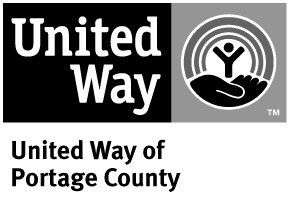 Meeting: United Way Board of Directors                            Date: 12-6-2023Location: United Way Board RoomStart Time: 5:13 p.m.End Time: 5:31 p.m.Presiding:  Joe M. Kinsella, 2023 Board PresidentPresiding:  Joe M. Kinsella, 2023 Board PresidentPresiding:  Joe M. Kinsella, 2023 Board PresidentPresiding:  Joe M. Kinsella, 2023 Board PresidentPresiding:  Joe M. Kinsella, 2023 Board PresidentAttendance: Craig Aittama, Kim Angell, Alexis Bushman, London Cooper, Paula Erickson, Paul Gwidt, Andrew Halverson, Todd Huspeni, Joe M. Kinsella, Terri Marki, Alex Okray, Tina Peters, Michelle Przybylski, Suzanne Rathe, Bob Smith, Steven Thompson, Ariel Welling, Sue Wille, Elisha Williams, Heather Wynne, Russ Wysocki, Fred Hebblewhite, Shelly Hanson, Mae Nachman, Laura Pfeil, Stephany Nellessen Zeyadeh, Abi Solin, Ann Kleifgen, Hannah Klein, Kelly Caughlan Stephanie JamesAbsent: Justin Adamski, Webster Francois, Vanessa Garcia-Preciado, Cory Hirsbrunner, Jessica Hoerter, Steve Kunst  Attendance: Craig Aittama, Kim Angell, Alexis Bushman, London Cooper, Paula Erickson, Paul Gwidt, Andrew Halverson, Todd Huspeni, Joe M. Kinsella, Terri Marki, Alex Okray, Tina Peters, Michelle Przybylski, Suzanne Rathe, Bob Smith, Steven Thompson, Ariel Welling, Sue Wille, Elisha Williams, Heather Wynne, Russ Wysocki, Fred Hebblewhite, Shelly Hanson, Mae Nachman, Laura Pfeil, Stephany Nellessen Zeyadeh, Abi Solin, Ann Kleifgen, Hannah Klein, Kelly Caughlan Stephanie JamesAbsent: Justin Adamski, Webster Francois, Vanessa Garcia-Preciado, Cory Hirsbrunner, Jessica Hoerter, Steve Kunst  Attendance: Craig Aittama, Kim Angell, Alexis Bushman, London Cooper, Paula Erickson, Paul Gwidt, Andrew Halverson, Todd Huspeni, Joe M. Kinsella, Terri Marki, Alex Okray, Tina Peters, Michelle Przybylski, Suzanne Rathe, Bob Smith, Steven Thompson, Ariel Welling, Sue Wille, Elisha Williams, Heather Wynne, Russ Wysocki, Fred Hebblewhite, Shelly Hanson, Mae Nachman, Laura Pfeil, Stephany Nellessen Zeyadeh, Abi Solin, Ann Kleifgen, Hannah Klein, Kelly Caughlan Stephanie JamesAbsent: Justin Adamski, Webster Francois, Vanessa Garcia-Preciado, Cory Hirsbrunner, Jessica Hoerter, Steve Kunst  Attendance: Craig Aittama, Kim Angell, Alexis Bushman, London Cooper, Paula Erickson, Paul Gwidt, Andrew Halverson, Todd Huspeni, Joe M. Kinsella, Terri Marki, Alex Okray, Tina Peters, Michelle Przybylski, Suzanne Rathe, Bob Smith, Steven Thompson, Ariel Welling, Sue Wille, Elisha Williams, Heather Wynne, Russ Wysocki, Fred Hebblewhite, Shelly Hanson, Mae Nachman, Laura Pfeil, Stephany Nellessen Zeyadeh, Abi Solin, Ann Kleifgen, Hannah Klein, Kelly Caughlan Stephanie JamesAbsent: Justin Adamski, Webster Francois, Vanessa Garcia-Preciado, Cory Hirsbrunner, Jessica Hoerter, Steve Kunst  Attendance: Craig Aittama, Kim Angell, Alexis Bushman, London Cooper, Paula Erickson, Paul Gwidt, Andrew Halverson, Todd Huspeni, Joe M. Kinsella, Terri Marki, Alex Okray, Tina Peters, Michelle Przybylski, Suzanne Rathe, Bob Smith, Steven Thompson, Ariel Welling, Sue Wille, Elisha Williams, Heather Wynne, Russ Wysocki, Fred Hebblewhite, Shelly Hanson, Mae Nachman, Laura Pfeil, Stephany Nellessen Zeyadeh, Abi Solin, Ann Kleifgen, Hannah Klein, Kelly Caughlan Stephanie JamesAbsent: Justin Adamski, Webster Francois, Vanessa Garcia-Preciado, Cory Hirsbrunner, Jessica Hoerter, Steve Kunst  Agenda Item0BDiscussionAction Taken/Action RequiredCall to Order2023 Board President, Joe M. Kinsella, called the meeting to order at 5:13 p.m.Quorum EstablishedConsent Agenda1.)  Motion to approve Board of Directors Minutes of 11/15/2023.1.) Halverson/Wysocki/Carried UnanimouslyResource DevelopmentLaura Pfeil presented.Campaign ResultsThe 2023 Campaign total came in at $3,330,247.  The goal was $3,150,000.  Laura thanked everyone for their hard work.Joe M. Kinsella thanked Fred Hebblewhite for his hard work as well.Fred notified the group that he has been in contact with peers at other United Way offices who have faced difficult times this year, so we are very fortunate.  He thanked everyone for an incredible Campaign.Staff ReportsFred informed the Board that this is the first Victory Celebration he has missed in 18 years, but he knew it would be amazing because of the staff, led by Laura and Hannah.GovernanceFred Hebblewhite presented.2023 Retiring Board MembersFred announced the names of three Board members who will be retiring and spoke about each of them.  He thanked Russ Wysocki, Heather Wynne, and Kim Angell for their service.2024 Board of DirectorsFred announced the names of three new Board members for 2024 which include the following:Joe Martino- Stevens Point BreweryRoss Rettler- Rettler CorporationMatt Paulus- The Boldt CompanyFinance CommitteeSue Wille presented.2024 Final BudgetCopies of the revised budget were distributed at the beginning of the meeting.The revised budget is $30,000 higher than the preliminary budget.Everything else will remain the same.Bottom line deficit is $189,089.2.) Motion to approve 2024 Final Budget2.) Smith/Williams/Carried UnanimouslyHuman ResourcesPaula Erickson presented.3.) Motion to approve moving into a closed session.Closed SessionProposed 2024 Staff Salaries4.) Motion to approve proposed 2024 staff salaries.Proposed 2024 CEO Salary5.) Motion to approve proposed 2024 CEO salary.6.) Motion to approve exiting the closed session. 3.) Angell/Cooper/Carried Unanimously4.) Wysocki/Smith/Carried Unanimoulsy5.) Huspeni/Welling/Carried Unanimously6.) Halverson/Aittama/Carried UnanimoulsyOther BusinessFred informed the Board that the 2024 United Way Worldwide Flex Credits will be changed. We have $5000 Flex Credits banked and will hold until we find out the details on the changes.Next Board MeetingAnnual Meeting Wednesday, January 17, 2024, at 5:00 p.m. at United Way of Portage CountyAdjournJoe M. Kinsella motioned to adjourn at 5:31 p.m.